ПРИЧА О МАЛОМ ПРСТУ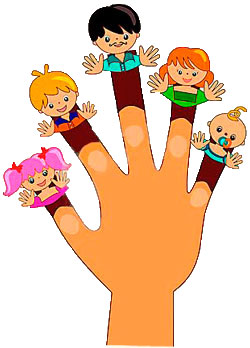 Малој деци је досадно:Против дечје досаде измишљене су играчке.Једна играчка су маказе. Маказама се могу сећи: књиге, хаљине и прсти.Друга играчка је чекић. Чекићем се могу куцати: ексери, зидови итакође прсти.Трећа играчка су шибице. Шибицама се могу изгорети: хаљине,простирке и опет прсти. Деца су мала, а прсти су најмањи. Био је тако једном један прст и звао се Ђура. Имао је много браће.Једном су браћа повела Ђуру у фиоку. Ђура је ишао последњи иприкљештио је нокат. Други пут су га водили у рерну. Да виде да ли је вруће. И Ђура се испекао.Трећи пут су се играли иглом. Сви су се измакли, а Ђура се избо.Ђуро, Ђуро, ниси ти ваљда најгори прст?! Јесте!Када треба да се чачка нос – хајде ти, Ђуро.Када треба у хладну воду – гурај Ђуру.А кад треба замочити два прста у пекмез, онда су то неки другипрсти, а не Ђура. Тог Ђуру имају сва деца. То је онај пети, најмањи.Пажљиво прочитај причу „Прича о малом прсту“ Душана Радовића.Размисли о чему она говори, па напиши план приче који ће ти помоћида препричаш догађај. Какав је Ђура?Зашто баш Ђура увек упада у невоље?Да ли познајеш неког немирног и несташног као Ђура?Да ли Ђура личи на тебе?         Опиши  кад си био као Ђура.ПРИЧА О МАЛОМ ПРСТУМалој деци је досадно:Против дечје досаде измишљене су играчке.Једна играчка су маказе. Маказама се могу сећи: књиге, хаљине и прсти.Друга играчка је чекић. Чекићем се могу куцати: ексери, зидови итакође прсти.Трећа играчка су шибице. Шибицама се могу изгорети: хаљине,простирке и опет прсти. Деца су мала, а прсти су најмањи. Био је тако једном један прст и звао се Ђура. Имао је много браће.Једном су браћа повела Ђуру у фиоку. Ђура је ишао последњи иприкљештио је нокат. Други пут су га водили у рерну. Да виде да ли је вруће. И Ђура се испекао.Трећи пут су се играли иглом. Сви су се измакли, а Ђура се избо.Ђуро, Ђуро, ниси ти ваљда најгори прст?! Јесте!Када треба да се чачка нос – хајде ти, Ђуро.Када треба у хладну воду – гурај Ђуру.А кад треба замочити два прста у пекмез, онда су то неки другипрсти, а не Ђура. Тог Ђуру имају сва деца. То је онај пети, најмањи.Пажљиво прочитај причу „Прича о малом прсту“ Душана Радовића.Размисли о чему она говори, па напиши план приче који ће ти помоћида препричаш догађај.  Какав је Ђура?Зашто баш Ђура увек упада у невоље?Да ли познајеш неког немирног и несташног као Ђура?Да ли Ђура личи на тебе?Опиши  кад си био као Ђура.